Concerned about Getting LostGetting lost is one of the main concerns young people have when they are starting secondary school.  Here are some tips fro finding your way around:Tips:Always have your timetable with you so you know where you are supposed to be next.  You will be given your timetable on your first day.  If you have a phone, take a photograph of it in case you lose your original copy.Don’t be afraid to ask for help if you are lost.  There are lots of people you can ask including any teacher, the office or janitorial staff or senior pupils in the school.  You will know them because they have a silver striped tie.You will get lots of help too as we have pupil guides for your first few days who will take you from class to class.  After this your teachers will ask where you are going next and check you know where you are going. Try to arrange to meet up with someone from your class each morning in the same place and go to class together -2 heads are better than 1!Don’t expect to remember everything all at once or to know everything on the first day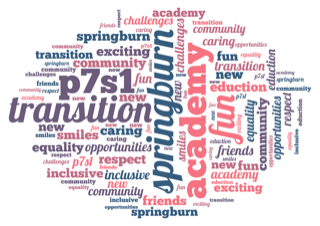 